Side 920A_ICF_HP  Handicap  Tilknyt ICF-Handleplan til person med handicap Side 920A_ICF_HP  Handicap  Tilknyt ICF-Handleplan til person med handicap Side 920A_ICF_HP  Handicap  Tilknyt ICF-Handleplan til person med handicap Naviger frem til side 920ALT + Q 920Søg personen frem Søg personen frem, så data er vist i detailvisning på side 920A.Se evt. Huskeseddel Søg person med handicap side920ICFVælg knappen ICF.Side 920A_ICF åbnes. 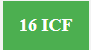 FunktionsevnebeskrivelseVælg knappen: Registrering af handleplan ift. International Classification of Functioning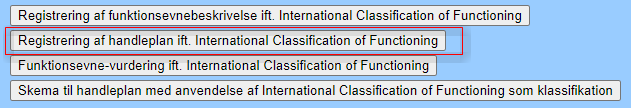 Udfyld felterneIndtast en dato for hvornår handleplanen er udarbejdet.Fremsøg en ICF Kategori. Klik i knappen med de … prikker.Udyld målbeskrivelsenVælg rolle for den funktion der er ansvarlig for at følge op på handleplanen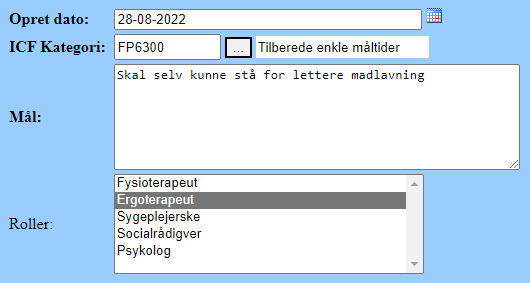 Gem handleplanKlik på Anvend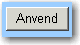 Tilføjelser til handleplanenEfter Anvend - men inden siden lukkes - kan der tilføjes yderligere til målbeskrivelsen.Skematisk visning af registrerede handleplanerNår en handleplan er gemt vises den i skemaform på siden.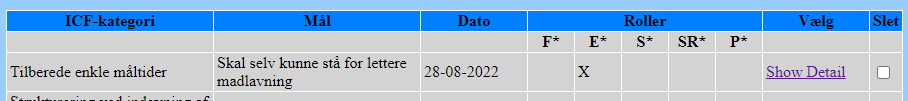 Tidligere handleplanerFor at se det konkrete indhold i e handleplan klikkes på det understregede ”Vis Detaljer”.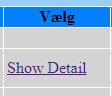 Slet handleplanDet er muligt at slette en handleplan.Marker feltet i kolonnen Slet. Og klik Anvend. Dermed slettes den markerede handleplan.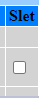 OKVurder resultatet. Klik derefter på OK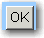 Version2.0Dato: 28.08.2022/MIL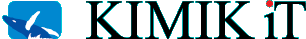 